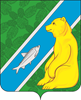 О гарантиях и компенсациях для лиц,работающих в органах местного самоуправлениягородского поселения АндраРуководствуясь Трудовым кодексом Российской Федерации, Законом Российской Федерации от 19.02.1993 № 4520-1 «О государственных гарантиях и компенсациях для лиц, работающих и проживающих в районах Крайнего Севера и приравненных к ним местностях», Законом Ханты-Мансийского автономного округа – Югры от 09.12.2004 № 76-оз «О гарантиях и компенсациях для лиц, проживающих в Ханты-Мансийском автономном округе – Югре, работающих в государственных органах и государственных учреждениях Ханты-Мансийского автономного округа – Югры, территориальном фонде обязательного медицинского страхования Ханты-Мансийского автономного округа – Югры»,  Постановлением Думы Ханты-Мансийского автономного округа – Югры от 29.11.2023 № 951 «Об утверждении официального толкования отдельных норм Закона Ханты-Мансийского автономного округа – Югры «О гарантиях и компенсациях для лиц, проживающих в Ханты-Мансийском автономном округе – Югре, работающих в государственных органах и государственных учреждениях Ханты-Мансийского автономного округа – Югры, территориальном фонде обязательного медицинского страхования Ханты-Мансийского автономного округа – Югры» Совет депутатов городского поселения Андра решил:Установить Гарантии и компенсации для лиц, работающих в органах местного самоуправления городского поселения Андра, согласно приложению.       Признать утратившими силу решения Совета депутатов городского поселения Андра:               - от 20.02.2020 № 8 «О гарантиях и компенсациях для лиц, работающих в организациях, финансируемых из местного бюджета»;             -  от 12.07.2021 № 21 «О внесении изменений в решение Совета депутатов городского поселения от 20.02.2020 № 8 «О гарантиях и компенсациях для лиц, работающих в организациях, финансируемых из местного бюджета»;              - от 30.09.2022 № 17 «О внесении изменений в решение Совета депутатов городского поселения от 20.02.2020 № 8 «О гарантиях и компенсациях для лиц, работающих в организациях, финансируемых из местного бюджета»;              - от 12.04.2023 № 10 «О внесении изменений в решение Совета депутатов городского поселения от 20.02.2020 № 8 «О гарантиях и компенсациях для лиц, работающих в организациях, финансируемых из местного бюджета».3. Опубликовать решение в официальном сетевом издании «Официальный сайт Октябрьского района» и разместить на официальном веб-сайте городского поселения Андра.4. Решение вступает в силу после его официального опубликования и распространяется на правоотношения, возникшие с 01.01.2024.5. Контроль за выполнением решения возложить на председателя Совета депутатов городского поселения Андра.09.04.2024 № 20 - 2024 «С-5»                                                                                                                                                                   Приложение к решению Совета депутатовгородского поселения Андраот «09» апреля 2024 № 20Гарантии и компенсации для лиц, работающих в органах местного самоуправления городского поселения Андра Гарантии и компенсации для лиц, работающих в органах местного самоуправления городского поселения Андра (далее - Гарантии и компенсации) устанавливаются для лиц, проживающих на территории муниципального образования городское поселение Андра, состоящих в трудовых отношениях с органами местного самоуправления городское поселение Андра, а также для лиц, получающих компенсации за счет средств местного бюджета.Статья 1. Основные понятия Органы местного самоуправления городского поселения Андра образованные в соответствии с Уставом городского поселения Андра.Лица, работающие в органах местного самоуправления городского поселения Андра, - лица, проживающие на территории муниципального образования городское поселение Андра, замещающие муниципальные должности и должности муниципальной службы в органах местного самоуправления городского поселения Андра, а также заключившие трудовые договоры с организациями (работодателями), указанными в абзаце первом настоящей статьи.Статья 2. Районный коэффициент к заработной плате Лицам, работающим в органах местного самоуправления городского поселения Андра, при исчислении заработной платы устанавливается районный коэффициент в размере 1,7.Статья 3. Процентная надбавка к заработной плате Лицам, работающим в органах местного самоуправления городского поселения Андра, выплачивается процентная надбавка к заработной плате за стаж работы в районах Крайнего Севера и приравненных к ним местностях (далее - процентная надбавка) в соответствии с действующим законодательством. Размер процентной надбавки к заработной плате не может превышать 50 процентов.Лицам в возрасте до 35 лет включительно, прожившим в районах Крайнего Севера и приравненных к ним местностях в совокупности не менее пяти лет, процентная надбавка к заработной плате выплачивается в полном размере с первого дня работы в органах местного самоуправления городского поселения Андра.Лицам, работающим в органах местного самоуправления городского поселения Андра по наиболее востребованным должностям, профессиям (специальностям), процентная надбавка к заработной плате выплачивается в полном размере с первого дня работы независимо от трудового стажа.Перечень должностей, профессий (специальностей), наиболее востребованных в администрации городского поселения Андра, утверждается постановлением администрации городского поселения Андра.Статья 4. Компенсация расходов на оплату стоимости проезда и провоза багажа к месту использования отпуска и обратно Лица, работающие в органах местного самоуправления городского поселения Андра, имеют право на оплачиваемый один раз в два года за счет средств работодателя (организации, финансируемой из местного бюджета) проезд к месту использования отпуска и обратно в пределах территории Российской Федерации любым видом транспорта, в том числе личным (за исключением такси), а также на оплату стоимости провоза багажа весом до 30 килограммов.            Гарантии и компенсации, предусмотренные настоящей главой, предоставляются лицам, работающим в органах местного самоуправления городского поселения Андра, - лица, проживающие на территории муниципального образования городское поселение Андра, заключившие трудовые договоры с органами местного самоуправления городского поселения Андра, только по основному месту работы.1.1 Право на компенсацию указанных расходов возникает у работника одновременно с правом на получение ежегодного оплачиваемого отпуска за первый год работы в данной организации. Право на оплату стоимости проезда и провоза багажа у неработающих членов семьи работника возникает одновременно с возникновением такого права у работника.1.2. Право на компенсацию указанных расходов у лиц, находящихся в отпусках по беременности и родам, отпусках по уходу за ребенком, числящихся в списочном составе организации и состоящих в трудовых отношениях, возникает одновременно с правом на получение ежегодного оплачиваемого отпуска за первый год работы в данной организации. Данные лица имеют право на оплату стоимости проезда к месту использования отпуска и обратно один раз в два года независимо от оформления ежегодного оплачиваемого отпуска.Компенсация указанных расходов более одного раза в текущем году не производится.В случае, если дню начала отпуска предшествуют или непосредственно за днем окончания отпуска следуют выходные и (или) нерабочие праздничные дни, дни отпуска без сохранения заработной платы, отпуска по беременности и родам, отпуска по уходу за ребенком, а также другие предоставляемые работнику дни отдыха и выходные дни, работник вправе уехать или вернуться в вышеуказанные дни, не утрачивая права на оплату стоимости проезда к месту отдыха и обратно и провоза багажа.Компенсация указанных расходов производится также при нахождении работника в отпуске без сохранения заработной платы, а также если работнику предоставлены дни отдыха за работу в выходные и (или) нерабочие праздничные дни.            Выезд работника к месту использования отпуска может осуществляется по окончании рабочего дня (смены), предшествующего дню отпуска или указанным в настоящем пункте дням отдыха и выходным дням.Возвращение работника из места использования отпуска к месту жительства может осуществляться в день выхода на работу из отпуска до начала рабочего дня (смены), а также в период временной нетрудоспособности работника.Если работник воспользовался правом на оплату стоимости проезда и провоза багажа к месту использования отпуска и обратно за первый и второй годы работы и выехал к месту использования отпуска во втором году работы, а вернулся к месту жительства в третьем году работы (учитывая, что период, в котором у работника возникает право на компенсацию указанных расходов, составляет два года), в дальнейшем у работника возникает данное право в четвертом году работы за четвёртый и пятый годы работы в данной организации, за шестой и седьмой годы работы – начиная с шестого года работы и так далее.Если работник выехал к месту использования отпуска в одном календарном году, а вернулся к месту жительства в другом календарном году, годом использования права на оплату стоимости проезда и провоза багажа к месту использования отпуска и обратно считается год, в котором работник вернулся к месту жительства.1.6. Лица, поступающие на работу в органы местного самоуправления городского поселения Андра, обязаны предоставить справку с прежнего места работы об использовании (неиспользовании) за последние два года права на оплачиваемый один раз в два года за счет работодателя проезд к месту использования отпуска и обратно. Лицам, указанным в настоящем пункте, а также неработающим членам их семей, право на оплачиваемый один раз в два года за счет средств работодателя проезд к месту использования отпуска и обратно предоставляется с учетом использования указанными лицами данного права на прежнем месте работы.1.7. Расходы, подлежащие компенсации, включают в себя:1) оплату стоимости проезда к месту использования отпуска работника и обратно - в размере фактических расходов, подтвержденных проездными документами (включая оплату услуг по бронированию и оформлению проездных документов, предоставлению в поездах постельных принадлежностей, оплату услуг аэропортов за обслуживание пассажиров (аэропортового сбора), а также оплату стоимости авиационных горюче-смазочных материалов (топливного сбора), иных сборов), но не выше стоимости проезда:- железнодорожным транспортом - в купейном вагоне скорого фирменного поезда, кроме вагонов повышенной комфортности;- водным транспортом - в каюте V группы морского судна регулярных транспортных линий и линий с комплексным обслуживанием пассажиров, в каюте II категории речного судна всех линий сообщения, в каюте I категории судна паромной переправы, в салоне скоростного пассажирского судна на местах класса стандарт, эконом, амфибийными транспортными средствами, передвигающимися на воздушной подушке (в межнавигационный период) – по фиксированному тарифу, устанавливаемому перевозчиками на маршруте;- воздушным транспортом - в салоне экономического класса;- автомобильным транспортом - в автомобильном транспорте общего пользования (кроме такси) по маршрутам регулярных перевозок;2) оплату стоимости проезда транспортом общего пользования (кроме такси), а также оплату стоимости проезда личным транспортом в соответствии с настоящими Гарантиями и компенсациями от места жительства или от места отдыха к железнодорожной станции, пристани, аэропорту и автовокзалу при наличии документов (билетов), подтверждающих расходы;3) оплату стоимости провоза ручной клади и багажа:весом не более 30 килограммов на работника и 30 килограммов на каждого неработающего члена семьи дополнительно к нормам бесплатного провоза ручной клади и багажа, разрешенного для бесплатного провоза по билету на тот вид транспорта, которым следует работник и неработающие члены его семьи, в размере документально подтвержденных расходов (в том числе оплату стоимости перевозки собак, птиц и иных животных, указанных в правилах перевозок пассажиров и багажа, утверждённых Министерством транспорта Российской Федерации);в количестве одного места ручной клади и одного места багажа на работника и одного места ручной клади и одного места багажа на каждого неработающего члена семьи согласно нормам провоза ручной клади и багажа, указанным в правилах перевозок пассажиров и багажа автомобильным транспортом и городским наземным электрическим транспортом, утвержденных Правительством российской Федерации, в размере документально подтвержденных расходов;В случае если представленные работником документы подтверждают произведенные расходы на проезд по более высокой категории проезда, чем установлено пунктом 1.7. настоящей статьи, компенсация расходов производится на основании справки о стоимости проезда на дату осуществления проезда, выданной организацией, осуществляющей продажу проездных и перевозочных документов (билетов), о стоимости проезда:железнодорожным транспортом – в купейном вагоне скорого фирменного поезда, кроме вагонов повышенной комфортности;водным транспортом - в каюте V группы морского судна регулярных транспортных линий и линий с комплексным обслуживанием пассажиров, в каюте II категории речного судна всех линий сообщения, в каюте I категории судна паромной переправы, в салоне скоростного пассажирского судна на местах класса стандарт, эконом, амфибийными транспортными средствами, передвигающимися на воздушной подушке (в межнавигационный период) – по фиксированному тарифу, устанавливаемому перевозчиками на маршруте;воздушным транспортом – в салоне экономического класса по наименьшей стоимости проезда, включающей провоз багажа;автомобильным транспортом – в автомобильном транспорте общего пользования (кроме такси) по маршрутам регулярных перевозок.При использовании работником отпуска в пределах территории Российской Федерации по договору о реализации туристического продукта (далее также – туристический договор), если стоимость проезда к месту использования отпуска и обратно включена в стоимость туристического продукта (туристической путевки) (далее – туристический продукт), компенсация расходов на оплату стоимости проезда производится не более фактически произведенных расходов на основании справки о стоимости проезда на дату осуществления проезда, выданной организацией, осуществляющей продажу проездных и перевозочных документов (билетов), о стоимости проезда:железнодорожным транспортом – в купейном вагоне скорого фирменного поезда, кроме вагонов повышенной комфортности;водным транспортом - в каюте V группы морского судна регулярных транспортных линий и линий с комплексным обслуживанием пассажиров, в каюте II категории речного судна всех линий сообщения, в каюте I категории судна паромной переправы, в салоне скоростного пассажирского судна на местах класса стандарт, эконом, амфибийными транспортными средствами, передвигающимися на воздушной подушке (в межнавигационный период) – по фиксированному тарифу, устанавливаемому перевозчиками на маршруте;воздушным транспортом – в салоне экономического класса по наименьшей стоимости проезда, включающей провоз багажа;автомобильным транспортом – в автомобильном транспорте общего пользования (кроме такси) по маршрутам регулярных перевозок.Подтверждением фактически произведенных расходов является справка или иной документ (счет на оплату стоимости проезда или иной документ) организации, осуществляющей туристическую деятельность, заключившей с работником туристический договор о реализации туристического продукта, а также копии туристического договора и документа, подтверждающего оплату туристического продукта.В случае, если работник проводит отпуск в нескольких местах, компенсируется стоимость проезда только к одному из этих мест (по выбору работника) а также стоимость обратного проезда от того же места к месту жительства по фактическим расходам (при условии проезда по кратчайшему маршруту) или не более фактически произведенных расходов на основании справки о стоимости проезда на дату осуществления проезда, выданной организацией, осуществляющей продажу проездных и перевозочных документов (билетов), о стоимости проезда от места жительства к месту проведения отпуска (по выбору работника) и обратно кратчайшим маршрутом:железнодорожным транспортом – в купейном вагоне скорого фирменного поезда, кроме вагонов повышенной комфортности;водным транспортом - в каюте V группы морского судна регулярных транспортных линий и линий с комплексным обслуживанием пассажиров, в каюте II категории речного судна всех линий сообщения, в каюте I категории судна паромной переправы, в салоне скоростного пассажирского судна на местах класса стандарт, эконом, амфибийными транспортными средствами, передвигающимися на воздушной подушке (в межнавигационный период) – по фиксированному тарифу, устанавливаемому перевозчиками на маршруте;воздушным транспортом – в салоне экономического класса по наименьшей стоимости проезда, включающей провоз багажа;автомобильным транспортом – в автомобильном транспорте общего пользования (кроме такси) по маршрутам регулярных перевозок.            Под кратчайшим маршрутом признается наименьшее расстояние от места жительства работника до места использования отпуска, включая промежуточные пункты следования, находящиеся последовательно в направлении от места жительства работника к месту использования отпуска и обратно по существующей транспортной схеме.В случае отсутствия прямого маршрута к месту проведения отпуска и обратно работодатель компенсирует работнику стоимость проезда по всем пунктам следования, независимо от времени нахождения в промежуточном пункте следования.            Условие о проезде по кратчайшему маршруту не применяется, если промежуточными пунктами следования от места жительства работника к месту использования отпуска и обратно являются:            в западном направлении – г. Екатеринбург, или г. Москва, или г. Тюмень, в восточном набавлении – г. Екатеринбург, или г. Москва, или г. Новосибирск;            населенные пункты Ханты-Мансийского автономного округа – Югры, в которых расположены железнодорожная станция, пристань, аэропорт, автовокзал.            Об отсутствии прямого маршрута на дату осуществления проезда от места жительства к месту использования отпуска и обратно работник представляет справку, выданную организацией, осуществляющей продажу проездных и перевозочных документов (билетов).            Справка об отсутствии прямого маршрута от места жительства к месту использования отпуска и обратно не предоставляется в случаях, если промежуточными пунктами следования от места жительства работника к месту использования отпуска и обратно является населенные пункты, указанные третьем и четвертом настоящего пункта. 1.12. В случае использования работником отпуска за пределами территории Российской Федерации, в том числе по договору о реализации туристического продукта, производится компенсация расходов на оплату стоимости проезда железнодорожным, воздушным, водным, автомобильным транспортом до ближайших к месту пересечения государственной границы Российской Федерации железнодорожной станции, аэропорта, морского (речного) порта, автостанции с учетом требований, установленных настоящей статьей.1.13. При использовании отпуска за пределами Российской Федерации для компенсации расходов работником также представляется копия паспорта гражданина Российской Федерации, удостоверяющего его личность за пределами территории Российской Федерации (далее –заграничный паспорт) (при предъявлении оригинала), с отметкой органа пограничного контроля (пункта пропуска) о месте пересечения государственной границы Российской Федерации.В случае наличия между Российской Федерацией и иностранными государством действующего международного договора (соглашения), предусматривающего возможность въезда в такое иностранное государство по внутреннему паспорту гражданина Российской Федерации и свидетельству о рождении детей (для граждан Российской Федерации, не достигших возраста 14 лет), представление копии заграничного паспорта не требуется.1.14. Возмещению при следовании за пределы Российской Федерации воздушным транспортом без посадки в ближайшем к месту пересечения государственной границы Российской Федерации аэропорту подлежит процентная часть стоимости воздушной перевозки, соответствующая процентному отношению ортодромии по Российской Федерации к общей ортодромии.Возмещение процентной ставки стоимости воздушной перевозки, указанной в абзаце первом настоящего пункта, осуществляется на основании справки транспортной организации, осуществляющей перевозку, о стоимости воздушной перевозки по территории Российской Федерации, включенной в стоимость перевозочного документа (авиабилета).При непредставлении работником справки, указанной в абзаце втором настоящего пункта, для возмещения процентной части стоимости воздушной перевозки работодателем используется процентные значения ортодромии по Российской Федерации к общей ортодромии применительно к указанным в перевозочном документе (авиабилета) аэропортам вылета и прилета, приведенные в соответствии с данными федерального государственного унитарного предприятия «Государственная корпорация по организации воздушного движения в Российской Федерации» в приложении к официальному толкованию отдельных норм Закона Ханты-Мансийского автономного округа – Югры «О гарантиях и компенсациях для лиц, проживающих в Ханты-Мансийском автономном округе Югре, работающих в государственных органах и государственных учреждениях Ханты-Мансийского автономного округа – Югры, территориальном фонде обязательного медицинского страхования Ханты-Мансийского автономного округа – Югры», утвержденному постановлением Правительства  Ханты-Мансийского автономного округа – Югры от 29.11.2023 № 951 (далее – приложение к официальному толкованию).При отсутствии в приложении к официальному толкованию необходимого процентного значения ортодромии по Российской Федерации к общей ортодромии работодателем используется следующие указанные в приложении к официальному толкованию процентные значения отношения ортодромии по Российской Федерации к общей ортодромии:- от международного аэропорта Российской Федерации, являющейся ближайшим к международному аэропорту Российской Федерации, из которого осуществлен вылет, до зарубежного аэропорта, в котором совершена посадка;- от международного аэропорта Российской Федерации, из которого осуществлен вылет, до зарубежного аэропорта являющейся ближайшим к зарубежному аэропорту, в котором совершена посадка;При отсутствии в перевозочном документе (авиабилете) стоимости воздушной перевозки компенсация процентной части стоимости такой перевозки осуществляется в порядке, установленном настоящим пунктом, на основании справки о стоимости воздушной перевозки, выданной организацией, осуществляющей продажу проездных и перевозочных документов (билетов), а в случае, если стоимость воздушной перевозки включена в стоимость туристического продукта, - на основании справки или иного документа (счета на оплату стоимости проезда или иного документа) организации, осуществляющей туристическую деятельность, заключившей с работником туристический договор, о стоимости воздушной перевозки в общей стоимости договора о реализации туристического продукта, а также копий туристического договора и  документа, подтверждающего оплату туристического продукта.Компенсация стоимости провоза багажа при следовании за пределы территории Российской Федерации воздушным транспортом без посадки в ближайшем к месту пересечения государственной границы Российской Федерации аэропорту осуществляется в порядке, определенном абзацем первым настоящего пункта в отношении возмещения стоимости воздушной перевозки.1.15. Письменное заявление о выплате средств для предварительной компенсации расходов на оплату стоимости проезда работника и (или) неработающих членов его семьи и провоза багажа к месту использования отпуска и обратно представляется работником не позднее чем за две недели до начала отпуска. В заявлении указывается:1) фамилии, имена, отчества неработающих членов семьи работника, имеющих право на компенсацию расходов, с приложением копий документов, подтверждающих степень родства (свидетельство о заключении брака, рождения, об усыновлении (удочерении), установлении отцовства или о перемене фамилии), а также копии документов, указанных в пункте 3.1. настоящей статьи;2) даты рождения несовершеннолетних детей работника;3) место использования отпуска работника и (или) неработающих членов его семьи;4) виды транспортных средств, которыми предполагается воспользоваться;5) маршрут следования;6) примерная стоимость проезда, которая рассчитывается на основании представленных копий проездных документов или справки о стоимости проезда организации, осуществляющей продажу проездных документов (билетов), либо справки или иного документа (счета на оплату стоимости проезда или других документов) организации,  осуществляющей туристическую деятельность, заключившей с работником туристический договор, о стоимости проезда в общей стоимости договора о реализации туристического продукта с приложением копии туристического договора в случае, когда стоимость проезда включена в стоимость договора о реализации туристического продукта.2. Оплата стоимости проезда работника личным транспортом к месту использования отпуска и обратно производится по наименьшей стоимости проезда кратчайшим маршрутом.В случае если оба супруга являются работниками органов местного самоуправления городского поселения Андра, оплата стоимости одновременного проезда работника личным транспортом к месту использования отпуска и обратно в текущем году предоставляется только одному из супругов по их выбору. Для получения соответствующей оплаты, работник представляет работодателю документ, подтверждающий отсутствие оплаты, работник представляет работодателю документ, подтверждающий отсутствие оплаты стоимости проезда личным транспортом супругу.2.1. Под личным транспортом работника понимаются принадлежащие на праве собственности ему или членам его семьи (супругу работника, детям работника, родителям работника) (далее – члены его семьи) транспортные средства, отнесенные к категории "А" и "В" в соответствии с федеральным законодательством.2.2. Оплате подлежит стоимость проезда работника, а также неработающих членов его семьи с учетом условий, установленных статьей 4 настоящих Гарантий и компенсаций, личным транспортом к месту использования отпуска и обратно на основании отметки в маршрутном листе, получаемом в администрации городского поселения Андра, или других документов, подтверждающих нахождение в месте использования отпуска. Оплата стоимости проезда производится по кратчайшему маршруту при предъявлении квитанций об оплате сборов за проезд по платным автотрассам, за провоз транспортного средства на железнодорожной платформе или пароме (при отсутствии дорог общего пользования), кассовых чеков автозаправочных станций в соответствии с нормами расхода топлива соответствующей марки транспортного средства, утвержденными Министерством транспорта Российской Федерации (далее – правовые акты Министерства транспорта Российской Федерации) , или работнику и неработающим членам его семьи при предъявлении справок организации, осуществляющих продажу проездных и перевозочных документов (билетов), о стоимости проезда на железнодорожном транспорте кратчайшим маршрутом в плацкартном вагоне при документальном подтверждении пребывания работника и неработающих членов его семьи в месте использования отпуска (при наличии документов, подтверждающих пребывание в гостинице, санатории, доме отдыха, пансионате, кемпинге, на туристической базе, в ином подобном учреждении или удостоверяющих регистрацию по месту пребывания, также при нотариальном удостоверении факта н6ахождения в определенном  месте). В случае отсутствия железнодорожного сообщения оплата производится не свыше тарифов, предусмотренных для перевозок автомобильным, речным транспортом по наименьшей стоимости проезда.При отсутствии в правовых актах Министерства транспорта Российской Федерации сведений о нормах расхода топлива, принадлежащего работнику или членам его семьи транспортного средства оплата стоимости проезда личным транспортом к месту использования отпуска и обратно производится одним из следующих способов:в соответствии с данными о расходе топлива, указанными в инструкции по эксплуатации транспортного средства;на основании данных о расходе топлива соответствующей марки транспортного средства смешанного цикла, предоставленных официальными дилерами производителей транспортных средств;в соответствии с утверждаемыми Министерством транспорта Российской Федерации нормами расхода топлива марки транспортного средства, сходной с маркой транспортного средства и работника или членов его семьи по следующим параметрам: модель, марка транспортного средства работника или членов его семьи должны совпадать с моделью, маркой транспортного средства, указанного в правовых актах Министерства транспорта Российской Федерации, а объем и мощность двигателя транспортного средства работника или членов его семьи должны быть равными или больше объема и мощности двигателя транспортного средства, указанного в правовых актах Министерства транспорта Российской Федерации, с которым совпадают модель, марка транспортного средства работника.2.3. Оплата стоимости проезда работника и неработающих членов его семьи личным транспортом к месту использования отпуска и обратно производится при представлении документов, указанных в подпункте 2.2. пункта 2 настоящей статьи, а также следующих подтверждающих документов:1) маршрутный лист, получаемый в администрации городского поселения Андра, в котором должны быть отметки о прибытии в место проведения отпуска и выбытии из места проведения отпуска (либо отметка органа пограничного контроля (пункта пропуска) о месте пересечения государственной границы Российской Федерации), или другие документы, подтверждающие нахождение в месте использования отпуска.В случае проезда работника (неработающих членов его семьи) личным транспортом от места жительства или от места использования отпуска к железнодорожной станции, пристани, аэропорту и автовокзалу, находящимся в промежуточном пункте следования, из которых работник (неработающие члены его семьи) осуществил проезд соответственно железнодорожным, водным, воздушным или автомобильным транспортом, при наличии документов, подтверждающих проезд (билетов, посадочных талонов),представление указанного в абзаце первом настоящего подпункта маршрутного листа не требуется;2) копия свидетельства о регистрации или паспорта транспортного средства, подтверждающих право собственности на транспортное средство работника или членов его семьи;3) квитанции об оплате сборов за проезд по платным автотрассам, кассовые чеки автозаправочных станций в соответствии с нормами расхода топлива соответствующей марки транспортного средства или справки организаций, осуществляющих продажу проездных и перевозочных документов (билетов), о стоимости проезда на железнодорожном транспорте кратчайшим маршрутом в плацкартном вагоне.2.4. В случае, если при следовании работника или неработающих членов его семьи личным транспортом к месту использования отпуска и обратно автомобильное сообщение между соответствующими населенными пунктами отсутствует, оплата производится по платежным документам о стоимости перевозки принадлежащего работнику или членам его семьи транспортного средства на железнодорожной платформе или пароме.2.5. При проведении отпуска за пределами территории Российской Федерации возмещение расходов по проезду к месту использования отпуска и обратно производится в размере стоимости проезда до пограничного пункта (пункта пропуска), в котором сделана отметка о месте пересечения государственной границы Российской Федерации.3. Работодатели также оплачивают стоимость проезда к месту использования отпуска и обратно и провоза багажа неработающим членам семьи работника (неработающему супругу, детям в возрасте до 18 лет, детям, не достигшим возраста 23 лет, обучающимся по очной форме обучения в общеобразовательных организациях, а также в течение трех месяцев после их окончания, в профессиональных образовательных организациях и образовательных организациях высшего образования) независимо от времени использования отпуска.3.1. Неработающими членами семьи признаются:1) неработающий супруг работника. При этом документами, подтверждающими отсутствие трудовой деятельности супруга работника, являются:трудовая книжка или сведения о трудовой деятельности согласно статье 66.1 Трудового кодекса РФ; справка из Федеральной налоговой службы, свидетельствующая об отсутствии регистрации гражданина в качестве индивидуального предпринимателя или выписка из Единого государственного реестра индивидуальных предпринимателей, содержащая сведения о прекращении деятельности в качестве индивидуального предпринимателя;документ Федеральной налоговой службы, свидетельствующий об отсутствии регистрации гражданина в качестве налогоплательщика налога на профессиональный доход; 2) дети в возрасте до 18 лет, в том числе дети, в отношении которых работник (супруг работника) назначен опекуном или попечителем;3) дети, не достигшие возраста 23 лет, а также лица из числа детей-сирот и детей, оставшихся без попечения родителей, в отношении которых работник (супруг работника) исполнял обязанности опекуна или попечителя и прекратил исполнять данные обязанности в связи с достижением ребенком возраста 18 лет, обучающиеся по очной форме обучения общеобразовательных организациях, а также в течение трех месяцев после их окончания. Для подтверждения даты окончания общеобразовательных организаций лица, указанные в настоящем подпункте, предоставляют справки соответствующих общеобразовательных организаций, подтверждающие получение образования в указанных организациях;4) дети, не достигшие возраста 23 лет, а также лица из числа детей-сирот и детей, оставшихся без попечения родителей, в отношении которых работник (супруг работника) исполнял обязанности опекуна или попечителя и прекратил исполнять данные обязанности в связи с достижением ребенком возраста 18 лет, обучающиеся по очной форме обучения в профессиональных образовательных организациях или образовательных организациях высшего образования, независимо от места проживания детей (лиц из числа детей-сирот и детей, оставшихся без попечения родителей) и места расположения вышеуказанных общеобразовательных организаций. При этом документом, подтверждающим факт обучения, является справка из профессиональной образовательной организации или образовательной организации высшего образования. Студенты указанных организаций первого года обучения представляют справки с указанием даты зачисления в профессиональные образовательные организации или образовательные организации высшего образования.3.2. Неработающим членам семьи работника за счет работодателя оплачивается стоимость проезда к месту использования отпуска и обратно и стоимость провоза багажа также в случае, если место использования отпуска работника и место использования отпуска неработающих членов его семьи не совпадают.3.3. Оплата стоимости проезда неработающих членов семьи работника к месту проведения отпуска и обратно производится также в случаях:1) если отпуск работника оформлен в одном календарном году, а неработающие члены семьи работника уезжают к месту отдыха в другом календарном году того же льготного периода;2) если работник, оформив отпуск в льготном периоде соответствующим нормативным актом, не выезжает в отпуск, а неработающие члены семьи выезжают к месту отдыха.3.4. Для возмещения расходов по проезду необязательна регистрация по одному месту жительства работника и неработающих членов его семьи, указанных в подпунктах 2 - 4 пункта 3.1 настоящей статьи.Возмещение расходов по проезду осуществляется неработающим супругам работников, проживающим на территории муниципального образования городское поселение Андра.3.5. В случае поездки воздушным транспортом чартерным рейсом детей работника, не достигших возраста 12 лет, при наличии справки о равной стоимости авиабилетов взрослого пассажира и ребенка оплата стоимости проезда к месту отдыха и обратно производится в размере 100 процентов стоимости авиабилета взрослого пассажира.3.6. Компенсация расходов на оплату стоимости проезда воздушным транспортом к месту использования отпуска и обратно несопровождаемых детей работника в возрасте от 2 до 12 лет под наблюдением перевозчика осуществляется с учетом требований, установленных абзацем четвертым подпункта 1 пункта 1.7 настоящей статьи, на основании справки организации, осуществляющей продажу проездных и перевозочных документов (билетов), о стоимости проезда детей до 12 лет без услуги наблюдения перевозчиком, но не более фактически произведенных расходов.3.7. В случае, если оба родителя ребенка являются работниками одной организации, у каждого из родителей в одном календарном году имеется право на компенсацию расходов по проезду их ребенка к месту использования отпуска и обратно вне зависимости от использования указанного права одним из родителей в данном календарном году.4. Оплата стоимости проезда к месту использования отпуска и обратно работника администрации городского поселения Андра и неработающих членов его семьи производится не менее чем за три рабочих дня до отъезда работника в отпуск исходя из примерной стоимости проезда. Окончательный расчет производится по возвращении из отпуска на основании представленных билетов или других документов.4.1. Компенсация расходов производится органом местного самоуправления городского поселения Андра исходя из примерной стоимости проезда на основании представленного работником заявления не позднее чем за три рабочих дня до отъезда работника в отпуск.4.2. Для окончательного расчета в случае выплаты работнику средств для предварительной компенсации расходов на оплату стоимости проезда и провоза багажа к месту использования отпуска и обратно работник обязан в течение трех рабочих дней с даты выхода на работу из отпуска представить авансовый отчет о произведенных расходах с приложением подлинников проездных и перевозочных документов (билетов, посадочных талонов, багажных квитанций, других транспортных документов), подтверждающих расходы работника и неработающих членов его семьи. В случаях, предусмотренных настоящей статьей, работником представляются справки указанные в пунктах 1.7. – 1.10., 1.13., 1.14., 2.4., 3.1., 3.5., 3.6., 4.2., 6 настоящей статьи. Расходы на получение указанных справок компенсации не подлежат.В случае, если выплата работнику средств для предварительной компенсации расходов на оплату стоимости проезда и провоза багажа к месту использования отпуска и обратно не осуществлялась, окончательный расчет производится на основании авансового отчета работника о произведенных расходах, представленного им не позднее 20 декабря года, в котором осуществлен проезд, с приложением документов, указанных в абзаце первом и втором настоящего пункта.Если работник представил авансовый отчет о произведенных расходах после 20 декабря текущего календарного года или в следующем календарном году, годом использования права на оплату стоимости проезда и провоза багажа к месту использования отпуска и обратно считается год, в котором работник вернулся к месту жительства, независимо от даты представления указанного авансового отчета. При этом датой возвращения к месту жительства считается:при следовании железнодорожным, водным, воздушным, автомобильным транспортом (за исключением личного транспорта) – дата прибытия в обратном направлении, указанная в билете;при следовании личным транспортом – дата, указанная в кассовом чеке автозаправочной станции, являющееся ближайшей к месту жительства работника в обратном направлении, или дата выдачи справки организацией, осуществляющей продажу проездных и перевозочных документов (билетов), о стоимости проезда на железнодорожном транспорте кратчайшим маршрутом в плацкартном вагоне.Для окончательного расчета лица, находящиеся в отпуске по уходу за детьми, числящиеся в списочном составе органа местного самоуправления городского поселения Андра и состоящие в трудовых отношениях, обязаны в течение трех рабочих дней с даты прибытия в место проживания из места отдыха представить авансовый отчет о произведенных расходах с приложением документов, указанных в абзацах первом и втором настоящего пункта.Если стоимость проездных документов (с учетом взимаемых при продаже проездных документов обязательных платежей) указана в иностранной валюте, компенсация расходов производится исходя из курса валюты, установленного Центральным банком России на день приобретения указанных документов.В случае утраты билета, в том числе авиабилета, оформленного бездокументарной форме (электронный авиабилет), железнодорожного билета, оформленного в бездокументарной форме (электронный железнодорожный билет), представляются справка, подтверждающая проезд, с указанием даты, маршрута и стоимости проезда, выданная транспортной организацией, осуществляющей перевозку, а также документы подтверждающие расходы. При невозможности представления указанной справки оплаты стоимости проезда производится в соответствии с пунктом 8 настоящей статьи.В случае утраты посадочного талона предоставляются справка, подтверждающая авиаперелет, с указанием аэропорта вылета и аэропорта прилета, выданная транспортной организацией, осуществляющей перевозку.В случае представления справок, определенных абзацами девятым и десятым настоящего пункта, подтверждающих проезд неработающих членов семьи работника, указанных в подпунктах 2-4 пункта 3.1. настоящей статьи, работник обязан представить справку с места работы супруга об использовании (неиспользовании) в текущем календарном году права на проезд к месту использования отпуска и обратно данными неработающими членами семьи с указанием дат проезда.Окончательный расчет производится по возвращении работника из отпуска на основании представленных билетов или других документов, указанных в настоящим решением, в течение месяца со дня представления авансового отчета работником. 4.3. При приобретении работником авиабилета, оформленного в бездокументарной форме (электронный авиабилет), железнодорожного билета, оформленного в бездокументарной форме (электронный железнодорожный билет), в содержании которых указана стоимость перевозки, представление документов, подтверждающих факт оплаты электронного авиабилета (железнодорожного билета), не требуется.При этом подтверждающими документами являются:- при проезде воздушным транспортом - распечатка электронного пассажирского билета в гражданской авиации - сформированная автоматизированной информационной системой оформления воздушных перевозок маршрут/квитанция электронного авиабилета на бумажном носителе, в которой указана стоимость перелета, а также посадочный талон, подтверждающий перелет подотчетного лица по указанному в электронном авиабилете маршруту;- при проезде железнодорожным транспортом - распечатка электронного билета на железнодорожном транспорте - контрольный купон электронного проездного документа (билета) (выписка из автоматизированной системы управления пассажирскими перевозками на железнодорожном транспорте).При приобретении работником авиабилета, оформленного в бездокументарной форме (электронный авиабилет), железнодорожного билета, оформленного в бездокументарной форме (электронный железнодорожный билет), в содержании которых не указана стоимость перевозки, кроме вышеуказанных подтверждающих документов также представляется один из следующих документов:- чек контрольно-кассовой техники или другой документ, подтверждающий произведенную оплату перевозки, оформленный на утвержденном бланке строгой отчетности (при оплате наличными денежными средствами);- слип, чек электронного терминала при проведении операции с использованием банковской карты;- подтверждение проведенной операции по оплате электронного авиабилета кредитным учреждением, в котором открыт банковский счет, предусматривающий совершение операций с использованием банковской карты (при оплате банковской картой через веб-сайты) или путем перечисления денежных средств по распоряжению подотчетного лица самим кредитным учреждением;- справка организации, осуществляющей продажу проездных и перевозочных документов (билетов), о стоимости проезда в случае, предусмотренном пунктом 1.12 настоящей статьи.При проведении операций с использованием банковской карты, держателем которой является супруг (супруга) подотчетного лица, слипы и чеки электронных терминалов с указанной банковской карты являются подтверждением расходов подотчетного лица.При проведении операций с использованием банковских карт, держателем которых не является подотчетное лицо, а также супруг (супруга) подотчетного лица, слипы и чеки электронных терминалов с указанных банковских карт являются подтверждением расходов подотчетного лица при наличии доверенности в простой письменной форме, подтверждающей оплату третьим лицом по поручению и за счет работника.При непредставлении распечатки электронного авиабилета (железнодорожного билета), подтверждающих документов, указанных в настоящем пункте, компенсация расходов на оплату стоимости проезда и провоза багажа к месту использования отпуска и обратно производится в соответствии с пунктом 8 настоящей статьи.4.4. Работник в течение двух недель после представления авансового отчета обязан в полном объеме возвратить средства, выплаченные ему в качестве предварительной компенсации расходов, в случае, если он не воспользовался ими в целях проезда к месту использования отпуска и обратно, или возвратить разницу в случае превышения авансовой суммы над фактическими расходами.5. Выплаты, предусмотренные настоящей статьей, являются целевыми и не суммируются в случае, если работник своевременно не воспользовался своим правом на оплату стоимости проезда к месту использования отпуска и обратно и провоза багажа.Вышеуказанные выплаты осуществляются только на покрытие расходов по оплате стоимости проезда к месту использования отпуска и обратно и провоза багажа. В случае, если работник своевременно не воспользовался правом на оплату стоимости проезда к месту использования отпуска и обратно и провоза багажа, он может воспользоваться данным правом в порядке, предусмотренном пунктом 8 настоящей статьи.6.  При утрате проездных документов, но при наличии документов, подтверждающих проведение отпуска в другой местности, оплата стоимости проезда производится по стоимости проезда на железнодорожном транспорте кратчайшим путем в плацкартном вагоне. В случае отсутствия железнодорожного транспорта - не свыше тарифов, предусмотренных для перевозок речным, автомобильным, авиационным транспортом, по наименьшей стоимости проезда. При утрате проездных документов компенсация расходов производится при документальном подтверждении пребывания работника и неработающих членов его семьи в месте использования отпуска (при наличии документов, подтверждающих пребывание в гостинице, санатории, доме отдыха, пансионате, кемпинге, на туристической базе, в ином подобном учреждении или удостоверяющих регистрацию по месту пребывания, а также при нотариальном удостоверении факта нахождения в определенном месте) на основании справки организации, осуществляющей продажу проездных и перевозочных документов (билетов), о стоимости проезда по кратчайшему маршруту следования к месту использования отпуска и обратно в размере минимальной стоимости проезда:а) при наличии железнодорожного сообщения - по тарифу плацкартного вагона пассажирского поезда;б) при наличии только воздушного сообщения - по тарифу на перевозку воздушным транспортом в салоне экономического класса;в) при наличии только морского или речного сообщения - по тарифу каюты X группы морского судна регулярных транспортных линий и линий с комплексным обслуживанием пассажиров, каюты III категории речного судна всех линий сообщения, проезда в салоне скоростного пассажирского судна на местах класса стандарт, эконом;г) при наличии только автомобильного сообщения - по тарифу автобуса общего типа.7. В случае отсутствия в месте жительства работника железнодорожного сообщения, при наличии воздушного, автомобильного или водного сообщения от места жительства работника до железнодорожных станций, компенсация расходов на оплату стоимости проезда и провоза багажа к месту использования отпуска и обратно производится с учетом стоимости проезда воздушным, автомобильным или водным транспортом от места жительства работника до ближайшей железнодорожной станции.8. Если работник своевременно не воспользовался правом на оплату стоимости проезда и провоза багажа к месту использования отпуска и обратно за первый и второй годы работы, учитывая, что период, в котором у работника возникает право на компенсацию указанных расходов, составляет два года, в дальнейшем у работника возникает данное право в третьем году работы за второй и третий годы работы в данной организации, за четвертый и пятый годы - начиная с четвертого года работы и так далее.9. По желанию работника вместе с оплачиваемым отпуском один раз в два года предоставляется отпуск без сохранения заработной платы на срок, необходимый для проезда к месту использования отпуска и обратно.Статья 5. Гарантии и компенсации расходов, связанных с переездом 1. Лицам, заключившим трудовые договоры о работе в органах местного самоуправления городского поселения Андра и прибывшим в соответствии с этими договорами из других регионов Российской Федерации, за счет средств работодателя (органа местного самоуправления городского поселения Андра) предоставляются следующие гарантии и компенсации:а) единовременное пособие в размере двух должностных окладов (месячных тарифных ставок) и единовременное пособие на каждого прибывающего с ним члена семьи в размере половины должностного оклада (половины месячной тарифной ставки) работника;б) оплата стоимости проезда работника и членов его семьи кратчайшим маршрутом в пределах территории Российской Федерации в размере фактических расходов, подтвержденных проездными документами (включая оплату услуг по бронированию и оформлению проездных документов, предоставлению в поездах постельных принадлежностей, оплату услуг аэропортов за обслуживание пассажиров (аэропортового сбора), а также оплату стоимости авиационных горюче-смазочных материалов (топливного сбора), но не выше стоимости проезда:- железнодорожным транспортом - в купейном вагоне скорого фирменного поезда;- водным транспортом - в каюте V группы морского судна регулярных транспортных линий и линий с комплексным обслуживанием пассажиров, в каюте II категории речного судна всех линий сообщения, в каюте I категории судна паромной переправы, амфибийными транспортными средствами, передвигающимися на воздушной подушке, в межнавигационный период – по фиксированному тарифу, устанавливаемому перевозчиками на маршруте;- воздушным транспортом - в салоне экономического класса;- автомобильным транспортом - в автомобильном транспорте общего пользования (кроме такси), по маршрутам регулярных перевозок, а также личным транспортом в порядке, установленном пунктом 2 статьи 4 настоящих Гарантий и компенсаций;в) оплата стоимости провоза багажа (груза) не свыше пяти тонн на семью по фактическим расходам, но не свыше тарифов, предусмотренных для перевозки железнодорожным или автомобильным транспортом, в зависимости от вида транспорта, осуществившего перевозку багажа (груза), а в случае отсутствия железнодорожного или автомобильного транспорта - не свыше тарифов, предусмотренных для перевозок речным транспортом;г) оплачиваемый отпуск продолжительностью семь календарных дней для обустройства на новом месте.2. Право предоставления гарантий и компенсаций, установленных пунктом 1 настоящей статьи, сохраняется в течение одного года со дня заключения работником трудового договора в органе местного самоуправления городского поселения Андра. Действие подпункта б пункта 1 настоящей статьи распространяется на лиц, прибывших в городское поселение Андра из районов Крайнего Севера и приравненных к ним местностей, при условии представления документов, подтверждающих, что им и членам их семей при переезде в Ханты-Мансийский автономный округ – Югру в связи с расторжением трудового договора по прежнему месту работы не оплачивалась стоимость проезда в объеме, установленном настоящей статьей. А случае, если оплата проезда и провоза багажа (груза) по прежнему месту работы осуществлялась, но в меньшем объеме, работнику выплачивается разница между оплатой, предусмотренной настоящей статьей, и фактической оплатой стоимости проезда и провоза багажа (груза).3. Работник органа местного самоуправления городского поселения Андра, возвращает денежные средства, выделенные ему в связи с переездом на работу в городское поселение Андра, в следующих случаях:а) если он без уважительной причины не приступил к работе в установленный срок;б) если он уволился до окончания срока, определенного трудовым договором, а при отсутствии такого срока – до истечения одного года работы, или был уволен за виновные действия.4. Работнику органа местного самоуправления городского поселения Андра  и членам его семьи в случае переезда к новому месту жительства в другую местность в связи с расторжением трудового договора по любым основаниям (в том числе в случае смерти работника), за исключением увольнения за виновные действия, за счет средств работодателя предоставляются следующие гарантии и компенсации:- оплата стоимости проезда работника и членов его семьи в пределах территории Российской Федерации в размере фактических расходов, подтвержденных проездными документами (включая оплату услуг по бронированию и оформлению проездных документов, предоставлению в поездах постельных принадлежностей, оплату услуг аэропортов за обслуживание пассажиров (аэропортового сбора), а также оплату стоимости авиационных горюче-смазочных материалов (топливного сбора), но не выше стоимости проезда:- железнодорожным транспортом - в купейном вагоне скорого фирменного поезда;- водным транспортом - в каюте V группы морского судна регулярных транспортных линий и линий с комплексным обслуживанием пассажиров, в каюте II категории речного судна всех линий сообщения, в каюте I категории судна паромной переправы, амфибийными транспортными средствами, передвигающимися на воздушной подушке, в межнавигационный период – по фиксированному тарифу, устанавливаемому перевозчиками на маршруте;- воздушным транспортом - в салоне экономического класса;- автомобильным транспортом - в автомобильном транспорте общего пользования (кроме такси) по маршрутам регулярных перевозок, а также личным транспортом в порядке, установленном статьей 4 настоящих Гарантий и компенсаций;- оплата стоимости провоза багажа (груза) не свыше пяти тонн на семью железнодорожным или автомобильным транспортом по фактическим расходам, а в случае отсутствия железнодорожного или автомобильного транспорта – речным транспортом по фактическим расходам.5. В случае отсутствия прямого маршрута к новому месту жительства в другой местности работодатель компенсирует работнику стоимость проезда по всем пунктам следствия кратчайшим маршрутом независимо от времени нахождения в промежуточном пункте следования.Условие о проезде по кратчайшему маршруту не применяется, если промежуточными пунктами следования от прежнего места жительства работника к новому месту жительства в другой местности является:в западном направлении – г. Екатеринбург, или г. Москва, или г. Тюмень, в восточном направлении – г. Екатеринбург, или г. Москва, или г. Новосибирск;населенные пункты Ханты-Мансийского автономного округа – Югры, в которых расположены железнодорожная станция, пристань, аэропорт, автовокзал.Об отсутствии прямого маршрута на дату осуществления проезда к новому месту жительства в другой местности работник предоставляет справку, выданную организацией, осуществляющей продажу проездных и перевозочных документов (билетов).Справка об отсутствии прямого маршрута к новому месту жительства в другой местности не предоставляется в случаях, если промежуточными пунктами следования от прежнего места жительства работника к новому месту жительства в другой местности является населённые пункты, указанные в абзацах третьем и четвертом настоящего пункта.6. При переезде к новому месту жительства, находящемуся за пределами территории Российской Федерации, вышеуказанным лицам оплачивается стоимость проезда и стоимость провоза багажа (груза) не свыше пяти тонн на семью до конечного географического пункта пересечения государственной границы Российской Федерации железнодорожным или автомобильным транспортом по фактическим расходам, а в случае отсутствия железнодорожного автомобильного транспорта – речным транспортом по фактическим расходам. 7. Работник обязан предоставить письменное заявление об оплате стоимости провоза багажа (груза), а также:а) копию документа, подтверждающего изменение места жительства и указывающего адрес его нового места жительства;б) справку с места работы супруга (супруги) о том, что данной семье не производилась компенсация расходов, связанных с переездом к новому месту жительства. В случае, если организация, являющаяся последним местом работы супруга (супруги) ликвидирована, указанная в настоящем подпункте справка не предоставляется. При этом подтверждающим документом о ликвидации организации является выписка из Единого государственного реестра юридических лиц;в) копию договора перевозки багажа (груза) и (или) иные документы, подтверждающие перевозку багажа (груза);г) платёжные документы.8. При перевозе багажа (груза) контейнером компенсации подлежат расходы, связанные с оплатой использования контейнера, его провоза, погрузки и разгрузки (работа крана), опломбирования контейнера. 9. При провозе багажа (груза) компенсации не подлежат расходы, связанные с оплатой дополнительных услуг (сборы, комиссии), в том числе добровольного страхования при оформлении провоза багажа (груза), хранения багажа (груза), сбора за оценку стоимости багажа (груза), визирования документов, заполнения накладной и заявки, выдачи справки, паллетирования багажа (груза), упаковки груза и других дополнительных услуг.10. При утрате проездных документов, но при наличии документа, подтверждающего проезд (справка транспортной организации, осуществившей перевозку), оплата стоимости проезда производится в соответствии с пунктом 7 статьи 4 настоящих Гарантий и компенсаций.11. Право на оплату стоимости проезда и стоимости провоза багажа (груза) работника и членов его семьи в случае переезда к новому месту жительства в другую местность по вышеуказанному основанию сохраняется в течение шести месяцев со дня расторжения работником трудового договора.12. Решение об оплате стоимости проезда и провоза багажа (груза) либо об отказе в оплате принимается главой городского поселения Андра или в 10-дневный срок со дня получения заявления работника со всеми документами, определенными в подпункте 1 пункта 4 и пункте 7 настоящей статьи.13.Оплата стоимости проезда и провоза багажа (груза) производится в месяце, следующем за месяцем принятия решения об оплате. 14. Перечисление причитающейся суммы осуществляется на личный счет работника в кредитной организации либо почтовым переводом, с оплатой соответствующих сборов за счет средств работника, в соответствии с его заявлением.15. В случае принятия решения об отказе в оплате стоимости проезда и провоза багажа (груза) администрация городского поселения Андра возвращает документы с письменным обоснованием в течение 5 дней с момента принятия решения.16. Решение об отказе в оплате стоимости проезда и провоза багажа (груза) принимается в случае непредставления полного пакета документов, предусмотренных в пункте 7 настоящей статьи.17. Гарантии и компенсации, предусмотренные настоящей статьей, предоставляются работнику органа местного самоуправления городского поселения Андра один раз за все время работы на территории городского поселения Андра и только по основному месту работы. При этом членам семьи работника в соответствии с настоящей статьей является супруг, дети в возрасте до 18 лет, дети, не достигшие возраста 23 лет, обучающиеся по очной форме обучения в общеобразовательных организациях. Статья 6. Возмещение расходов по найму жилого помещения Работодатель (орган местного самоуправления городского поселения Андра) возмещает расходы по найму жилого помещения приглашенным специалистам.Порядок и объемы возмещения расходов по договору найма, заключаемому в соответствии с гражданским законодательством, а также порядок отнесения отдельных категорий граждан к приглашенным специалистам устанавливается постановлением администрации городского поселения Андра.Статья 7. Компенсация расходов на оплату стоимости проезда к месту получения медицинской помощи и обратно Лицам, работающим в органах местного самоуправления городского поселения Андра получающим бесплатную медицинскую помощь в рамках Программы государственных гарантий оказания гражданам Российской Федерации, проживающим на территории Ханты-Мансийского автономного округа - Югры, бесплатной медицинской помощи, гарантируется компенсация стоимости проезда к месту получения такой медицинской помощи и обратно, если необходимые медицинские услуги не могут быть предоставлены по месту проживания.Гарантии, установленные пунктом 1 настоящей статьи, распространяются также на детей работников органа местного самоуправления городского поселения Андра, в возрасте до 18 лет, детей указанных работников, не достигших возраста до 23 лет, обучающихся по очной форме обучения в общеобразовательных организациях, а также в течение трех месяцев после их окончания, в профессиональных образовательных организациях и образовательных организациях высшего образования.Порядок, условия и объемы предоставления гарантий, предусмотренных настоящей статьей, устанавливаются постановлением администрации городского поселения Андра.Статья 8. Заключительные положения Расходы, связанные с предоставлением настоящих гарантий и компенсаций, производятся за счет средств местного бюджета. Приложениек Гарантиям и компенсациям для лиц,работающих в органах местного самоуправлениягородского поселения Андралицевая сторонав том, что ему (ей) предоставлен отпуск с «___» _____________ 20___ года по «__» _____________ 20____ года с предоставлением права оплаты проезда к месту использования отпуска и обратно в пределах территории Российской Федерации.В отпуск на личном автотранспорте:государственный номер: ____________________________________и марка автомобиля: ________________________________________Вместе с ним (ней) следуют члены его (ее) семьи:1. _____________________________________________________________________________степень родства фамилия, имя, отчество дата рождения2. _____________________________________________________________________________степень родства фамилия, имя, отчество дата рождения_____________________________ _____________/_______________________/                                       Должность                                             (подпись)                               (расшифровка подписи)оборотная сторонаОтметка ГИБДД, администрации населенного пункта или другого официального органа в конечном пунктеСОВЕТ ДЕПУТАТОВГОРОДСКОГО ПОСЕЛЕНИЯ АНДРАОктябрьского районаХанты-Мансийского автономного округа-ЮгрыРЕШЕНИЕСОВЕТ ДЕПУТАТОВГОРОДСКОГО ПОСЕЛЕНИЯ АНДРАОктябрьского районаХанты-Мансийского автономного округа-ЮгрыРЕШЕНИЕСОВЕТ ДЕПУТАТОВГОРОДСКОГО ПОСЕЛЕНИЯ АНДРАОктябрьского районаХанты-Мансийского автономного округа-ЮгрыРЕШЕНИЕСОВЕТ ДЕПУТАТОВГОРОДСКОГО ПОСЕЛЕНИЯ АНДРАОктябрьского районаХанты-Мансийского автономного округа-ЮгрыРЕШЕНИЕСОВЕТ ДЕПУТАТОВГОРОДСКОГО ПОСЕЛЕНИЯ АНДРАОктябрьского районаХанты-Мансийского автономного округа-ЮгрыРЕШЕНИЕСОВЕТ ДЕПУТАТОВГОРОДСКОГО ПОСЕЛЕНИЯ АНДРАОктябрьского районаХанты-Мансийского автономного округа-ЮгрыРЕШЕНИЕСОВЕТ ДЕПУТАТОВГОРОДСКОГО ПОСЕЛЕНИЯ АНДРАОктябрьского районаХанты-Мансийского автономного округа-ЮгрыРЕШЕНИЕСОВЕТ ДЕПУТАТОВГОРОДСКОГО ПОСЕЛЕНИЯ АНДРАОктябрьского районаХанты-Мансийского автономного округа-ЮгрыРЕШЕНИЕСОВЕТ ДЕПУТАТОВГОРОДСКОГО ПОСЕЛЕНИЯ АНДРАОктябрьского районаХанты-Мансийского автономного округа-ЮгрыРЕШЕНИЕСОВЕТ ДЕПУТАТОВГОРОДСКОГО ПОСЕЛЕНИЯ АНДРАОктябрьского районаХанты-Мансийского автономного округа-ЮгрыРЕШЕНИЕ«09»апреля2024г.№20пгт. Андрапгт. Андрапгт. Андрапгт. Андрапгт. Андрапгт. Андрапгт. Андрапгт. Андрапгт. Андрапгт. АндраПредседатель Совета депутатовгородского поселения Андра               Глава городского поселения Андра                                                                                ___________________ Д.Л. Мороков               _______________А.А. КозырчиковКодпо ОКПОпо ОКПОпо ОКПОАдминистрация городского поселения АндраАдминистрация городского поселения АндраАдминистрация городского поселения АндраАдминистрация городского поселения АндраАдминистрация городского поселения Андранаименование организациинаименование организациинаименование организациинаименование организациинаименование организацииНомер документаНомер документаНомер документаНомер документаНомер документаДата составленияДата составленияМАРШРУТНЫЙ ЛИСТМАРШРУТНЫЙ ЛИСТТабельный номерТабельный номерТабельный номерВыдан фамилия, имя, отчествофамилия, имя, отчествофамилия, имя, отчествофамилия, имя, отчествофамилия, имя, отчествоструктурное подразделениеструктурное подразделениеструктурное подразделениеструктурное подразделениеструктурное подразделениеструктурное подразделениеструктурное подразделениеструктурное подразделениеструктурное подразделениедолжность (специальность, профессия)должность (специальность, профессия)должность (специальность, профессия)должность (специальность, профессия)должность (специальность, профессия)должность (специальность, профессия)должность (специальность, профессия)должность (специальность, профессия)должность (специальность, профессия)Выбыл изПрибыл в«____» ________________ 20 ____ года«____» ________________ 20 ____ года«____» ________________ 20 ____ года«____» ________________ 20 ____ года«____» ________________ 20 ____ года«____» ________________ 20 ____ года«____» ________________ 20 ____ года«____» ________________ 20 ____ годадолжностьдолжностьподписьдолжностьдолжностьподписьрасшифровка подписирасшифровка подписирасшифровка подписирасшифровка подписирасшифровка подписирасшифровка подписирасшифровка подписирасшифровка подписиМ.П.М.П.М.П.М.П.М.П.М.П.М.П.М.П.Выбыл изПрибыл в«____» ________________ 20 ____ года«____» ________________ 20 ____ года«____» ________________ 20 ____ года«____» ________________ 20 ____ года«____» ________________ 20 ____ года«____» ________________ 20 ____ года«____» ________________ 20 ____ года«____» ________________ 20 ____ годадолжностьдолжностьподписьдолжностьдолжностьподписьрасшифровка подписирасшифровка подписирасшифровка подписирасшифровка подписирасшифровка подписирасшифровка подписирасшифровка подписирасшифровка подписиМ.П.М.П.М.П.М.П.М.П.М.П.М.П.М.П.Выбыл изПрибыл в«____» ________________ 20 ____ года«____» ________________ 20 ____ года«____» ________________ 20 ____ года«____» ________________ 20 ____ года«____» ________________ 20 ____ года«____» ________________ 20 ____ года«____» ________________ 20 ____ года«____» ________________ 20 ____ годадолжностьдолжностьподписьдолжностьдолжностьподписьрасшифровка подписирасшифровка подписирасшифровка подписирасшифровка подписирасшифровка подписирасшифровка подписирасшифровка подписирасшифровка подписиМ.П.М.П.М.П.М.П.М.П.М.П.М.П.М.П.Выбыл изПрибыл в«____» ________________ 20 ____ года«____» ________________ 20 ____ года«____» ________________ 20 ____ года«____» ________________ 20 ____ года«____» ________________ 20 ____ года«____» ________________ 20 ____ года«____» ________________ 20 ____ года«____» ________________ 20 ____ годадолжностьдолжностьподписьдолжностьдолжностьподписьрасшифровка подписирасшифровка подписирасшифровка подписирасшифровка подписирасшифровка подписирасшифровка подписирасшифровка подписирасшифровка подписиМ.П.М.П.М.П.М.П.М.П.М.П.М.П.М.П.